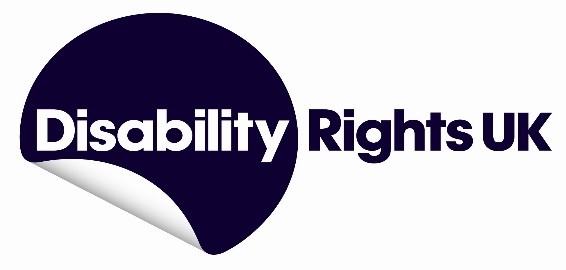 Application formApplication for Trustee RoleConfidentiality: 	Any information you provide on this form will be kept confidential and will not be disclosed to anyone outside the Trustee selection process.If you have any questions, please email us at recruitment@disabilityrightsuk.org or telephone Ella Cobb on 020 3687 0772.Please return this application for to us by post or by email.By email: recruitment@disabilityrightsuk.orgBy post:Trustee Recruitment 2024Disability Rights UKPlexal 14 East Bay LaneLondon E20 3BSClosing date: 5 pm, Friday 23rd August 2024.Part 1 – Personal detailsName:Address:Telephone / Text:Email:LinkedIn:1a Lived experienceAt least 75% of the Disability Rights UK Board must have lived experience of disability or health conditions:Please state if you have your own lived experience of disability or health conditions.1b Other experiencePlease describe any other relevant experience of disability or health conditions, for example, within your family, friends or work:1c Type of disability / health conditionPlease tick as appropriate:Learning difficulties or learning disabilitiesMental health conditionDeafness or hearing impairmentVisual impairmentPhysical / mobility impairmentsLong term health condition e.g. arthritis, Parkinson’s, MS, HIV/AIDS, cancer (Specify if you wish)Autistic spectrum and other neuro-diverse issuesDisfigurement (Specify if you wish)Other (Specify if you wish) 1d About youAre you employed, unable to work, off sick, out of work, retired? (please indicate)Age:Gender:Ethnic origin:Sexual orientation:Religion or belief:NB Disability Rights UK is keen to increase diversity on its Board. Nevertheless, if you prefer not to disclose the information requested above, please insert “prefer not to say” at all or any of the above.Part 2a – Your suitability to fulfil the Trustee roleTrustees should have a range of competencies to help them fulfil their duties. There are 10 core competencies: commitment, trusteeship, team working, contribution, creativity, ambassadorship, contacts, interpersonal skills, time and public life. (See the Trustee Role document for more details.)How do your abilities and experience demonstrate these competencies? (Please answer in not more than 500 words)Part 2b - Skills Please state in no more than 300 words why you want to be a Trustee of Disability Rights UK, what skills you can bring to the role and how they would help us deliver our priorities.The skills we are particularly looking for at present are: Fundraising experience and skills Human Resources (HR) Experience of grassroots disability movementEquality, Diversity & InclusionIntersectionalitySafeguardingPolicy and CampaignsOther skills we seek are in disability rights and equality, including independent living, corporate governance, and business acumen, including Community Interest Companies.Please note that we do not expect you to be able to fulfil or demonstrate all skill areas.Referees:Please give the name, role / occupation of two people willing to act as referees and to support your application in writing or by telephone.Referee 1Name:Address:Role/occupation:Phone:Email:Referee 2Name:Address:Role/occupation:Phone:Email: